KL. II d sztukaTemat: But na Mikołajowe prezenty.Na zajęcia sztuki w dniu dzisiejszym i jutrzejszym proponuję zrobienie buta na prezent mikołajkowy.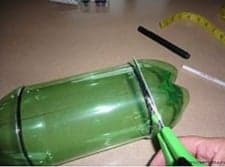 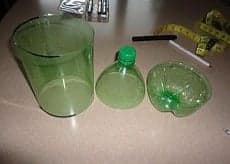 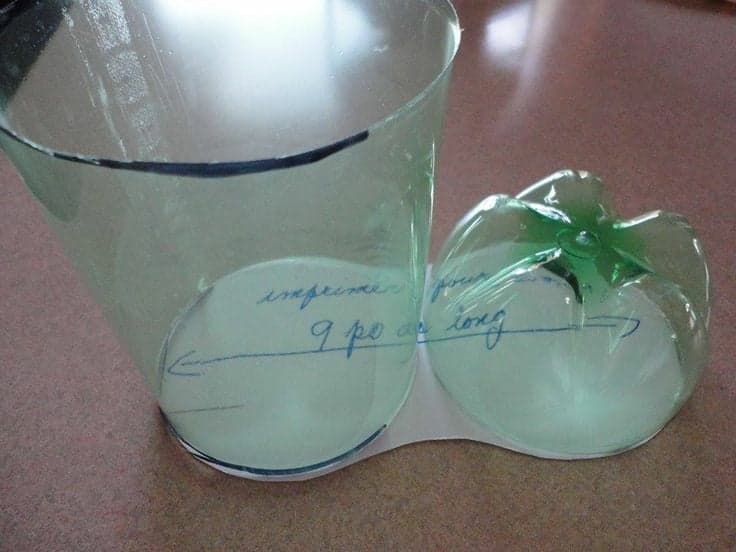 Obklejamy kawałkami gazet klejem wikolem w celu wzmocnienia i wyrównania.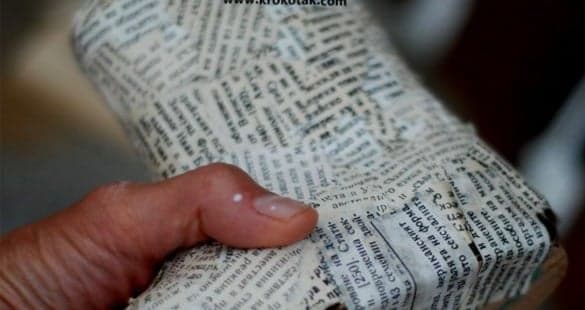 Następnie formujemy materiał na bucie i ozdabiamy wedlug własnej koncepcji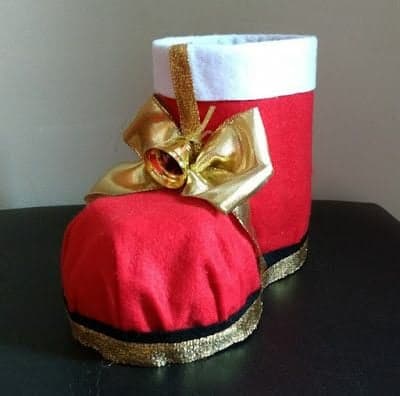 